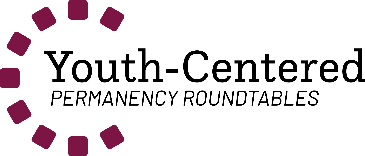 Youth Referral Form – Face SheetYouth Referral Form – Face SheetYouth Referral Form – Face SheetYouth Referral Form – Face SheetYouth Referral Form – Face SheetYouth Referral Form – Face SheetYouth Referral Form – Face SheetYouth Referral Form – Face SheetYouth Referral Form – Face SheetYouth Referral Form – Face SheetYouth Referral Form – Face SheetYouth Referral Form – Face SheetYouth Referral Form – Face SheetYouth Referral Form – Face SheetYouth’s DemographicsYouth’s DemographicsYouth’s DemographicsYouth’s DemographicsYouth’s DemographicsYouth’s DemographicsYouth’s DemographicsYouth’s DemographicsYouth’s DemographicsYouth’s DemographicsYouth’s DemographicsYouth’s DemographicsYouth’s DemographicsYouth’s DemographicsSACWIS ID #:      SACWIS ID #:      SACWIS ID #:      SACWIS ID #:      SACWIS ID #:      Youth’s First Name:      Preferred Name:      Youth’s First Name:      Preferred Name:      Youth’s First Name:      Preferred Name:      Youth’s First Name:      Preferred Name:      Youth’s Last Name:      Youth’s Last Name:      Youth’s Last Name:      Youth’s Last Name:      Youth’s Last Name:      Date of Birth:      Gender:Gender:Pronouns:Pronouns:Race: (check ALL that apply) Race: (check ALL that apply) Race: (check ALL that apply) Race: (check ALL that apply) Race: (check ALL that apply) Race: (check ALL that apply) Origin/Ethnicity (any race): Origin/Ethnicity (any race): Date of first referral to state or county agency:        Male Female  Non-Binary she/her he/him they/them unknown she/her he/him they/them unknown   White   Black   Amer. Indian/ Alaska Native   White   Black   Amer. Indian/ Alaska Native  Asian  Native Hawaiian / Pacific Islander  Other (please specify):        Asian  Native Hawaiian / Pacific Islander  Other (please specify):        Asian  Native Hawaiian / Pacific Islander  Other (please specify):        Asian  Native Hawaiian / Pacific Islander  Other (please specify):        Asian  Native Hawaiian / Pacific Islander  Other (please specify):      Hispanic / LatinoNon-Hispanic / LatinoFamily Abuse and Neglect History: (if lengthy, please attach a chronological history of reports, disposition, removals, and types of abuse/neglect):      Family Abuse and Neglect History: (if lengthy, please attach a chronological history of reports, disposition, removals, and types of abuse/neglect):      Family Abuse and Neglect History: (if lengthy, please attach a chronological history of reports, disposition, removals, and types of abuse/neglect):      Family Abuse and Neglect History: (if lengthy, please attach a chronological history of reports, disposition, removals, and types of abuse/neglect):      Family Abuse and Neglect History: (if lengthy, please attach a chronological history of reports, disposition, removals, and types of abuse/neglect):      Family Abuse and Neglect History: (if lengthy, please attach a chronological history of reports, disposition, removals, and types of abuse/neglect):      Family Abuse and Neglect History: (if lengthy, please attach a chronological history of reports, disposition, removals, and types of abuse/neglect):      Family Abuse and Neglect History: (if lengthy, please attach a chronological history of reports, disposition, removals, and types of abuse/neglect):      Family Abuse and Neglect History: (if lengthy, please attach a chronological history of reports, disposition, removals, and types of abuse/neglect):      Family Abuse and Neglect History: (if lengthy, please attach a chronological history of reports, disposition, removals, and types of abuse/neglect):      Family Abuse and Neglect History: (if lengthy, please attach a chronological history of reports, disposition, removals, and types of abuse/neglect):      Family Abuse and Neglect History: (if lengthy, please attach a chronological history of reports, disposition, removals, and types of abuse/neglect):      Family Abuse and Neglect History: (if lengthy, please attach a chronological history of reports, disposition, removals, and types of abuse/neglect):      Family Abuse and Neglect History: (if lengthy, please attach a chronological history of reports, disposition, removals, and types of abuse/neglect):      Youth’s Placement and CharacteristicsYouth’s Placement and CharacteristicsYouth’s Placement and CharacteristicsYouth’s Placement and CharacteristicsYouth’s Placement and CharacteristicsYouth’s Placement and CharacteristicsYouth’s Placement and CharacteristicsYouth’s Placement and CharacteristicsYouth’s Placement and CharacteristicsYouth’s Placement and CharacteristicsYouth’s Placement and CharacteristicsYouth’s Placement and CharacteristicsYouth’s Placement and CharacteristicsYouth’s Placement and CharacteristicsWhy did the youth enter agency custody?        Why did the youth enter agency custody?        Why did the youth enter agency custody?        Why did the youth enter agency custody?        Why did the youth enter agency custody?        Why did the youth enter agency custody?        Why did the youth enter agency custody?        Why did the youth enter agency custody?        Why did the youth enter agency custody?        Why did the youth enter agency custody?        Why did the youth enter agency custody?        Why did the youth enter agency custody?        Why did the youth enter agency custody?        Why did the youth enter agency custody?        Date of first entry into agency custody: Date of first entry into agency custody: Date of first entry into agency custody: Date of first entry into agency custody: County: County: County: County: Number of total years in agency custody (across multiple episodes):      Number of total years in agency custody (across multiple episodes):      Number of total years in agency custody (across multiple episodes):      Number of total years in agency custody (across multiple episodes):      Number of total years in agency custody (across multiple episodes):      Number of total years in agency custody (across multiple episodes):      Date of most recent entry into agency custody: Date of most recent entry into agency custody: Date of most recent entry into agency custody: Date of most recent entry into agency custody: Number of entries into agency custody: Number of entries into agency custody: Number of entries into agency custody: Number of entries into agency custody: Has siblings in agency custody:Yes          No   Has siblings in agency custody:Yes          No   Has siblings in agency custody:Yes          No   Has siblings in agency custody:Yes          No   Lives with at least one sibling:Yes          No   Lives with at least one sibling:Yes          No   Number of placements(across multiple episodes):      Number of placements(across multiple episodes):      Number of placements(across multiple episodes):      Number of placements(across multiple episodes):      Number of moves since most recent agency custody admission:      Number of moves since most recent agency custody admission:      Number of moves since most recent agency custody admission:      Number of moves since most recent agency custody admission:      ICPC (Interstate Compact on the Placement of Children)?          Yes          No       If yes, explain:      ICPC (Interstate Compact on the Placement of Children)?          Yes          No       If yes, explain:      ICPC (Interstate Compact on the Placement of Children)?          Yes          No       If yes, explain:      ICPC (Interstate Compact on the Placement of Children)?          Yes          No       If yes, explain:      ICPC (Interstate Compact on the Placement of Children)?          Yes          No       If yes, explain:      ICPC (Interstate Compact on the Placement of Children)?          Yes          No       If yes, explain:      Reason(s) for most recent entry into agency custody (check ALL that apply):  Physical abuse  Physical neglect  Sexual abuse  Emotional maltreatment  Youth emotional/behavioral problems  Other (specify:      )Reason(s) for most recent entry into agency custody (check ALL that apply):  Physical abuse  Physical neglect  Sexual abuse  Emotional maltreatment  Youth emotional/behavioral problems  Other (specify:      )Reason(s) for most recent entry into agency custody (check ALL that apply):  Physical abuse  Physical neglect  Sexual abuse  Emotional maltreatment  Youth emotional/behavioral problems  Other (specify:      )Reason(s) for most recent entry into agency custody (check ALL that apply):  Physical abuse  Physical neglect  Sexual abuse  Emotional maltreatment  Youth emotional/behavioral problems  Other (specify:      )Reason(s) for most recent entry into agency custody (check ALL that apply):  Physical abuse  Physical neglect  Sexual abuse  Emotional maltreatment  Youth emotional/behavioral problems  Other (specify:      )Reason(s) for most recent entry into agency custody (check ALL that apply):  Physical abuse  Physical neglect  Sexual abuse  Emotional maltreatment  Youth emotional/behavioral problems  Other (specify:      )Current Risk Factors (check ALL that apply):  Criminal History  Substance Abuse  Domestic Violence  Mental Health Issues  Income Issues/Housing  Serial Relationships  Ethnic/Cultural Issues  Medical IssuesCurrent Risk Factors (check ALL that apply):  Criminal History  Substance Abuse  Domestic Violence  Mental Health Issues  Income Issues/Housing  Serial Relationships  Ethnic/Cultural Issues  Medical IssuesCurrent Risk Factors (check ALL that apply):  Criminal History  Substance Abuse  Domestic Violence  Mental Health Issues  Income Issues/Housing  Serial Relationships  Ethnic/Cultural Issues  Medical IssuesCurrent Risk Factors (check ALL that apply):  Criminal History  Substance Abuse  Domestic Violence  Mental Health Issues  Income Issues/Housing  Serial Relationships  Ethnic/Cultural Issues  Medical IssuesYouth’s Characteristics (check ALL that apply):  DSM-IV Diagnoses and/or Codes   Other Emotional Disability  Other Behavioral Issues  Developmental Disabilities   Medical Issues  Physical DisabilitiesYouth’s Characteristics (check ALL that apply):  DSM-IV Diagnoses and/or Codes   Other Emotional Disability  Other Behavioral Issues  Developmental Disabilities   Medical Issues  Physical DisabilitiesYouth’s Characteristics (check ALL that apply):  DSM-IV Diagnoses and/or Codes   Other Emotional Disability  Other Behavioral Issues  Developmental Disabilities   Medical Issues  Physical DisabilitiesYouth’s Characteristics (check ALL that apply):  DSM-IV Diagnoses and/or Codes   Other Emotional Disability  Other Behavioral Issues  Developmental Disabilities   Medical Issues  Physical DisabilitiesYouth’s Placement and Characteristics (continued)Youth’s Placement and Characteristics (continued)Youth’s Placement and Characteristics (continued)Youth’s Placement and Characteristics (continued)Youth’s Placement and Characteristics (continued)Youth’s Placement and Characteristics (continued)Youth’s Placement and Characteristics (continued)Youth’s Placement and Characteristics (continued)Youth’s Placement and Characteristics (continued)Youth’s Placement and Characteristics (continued)Has youth ever been placed with a relative?Has youth ever been placed with a relative?Has youth ever been placed with a relative?  Yes  ®  # of times:         No  ®  Why not?          Yes  ®  # of times:         No  ®  Why not?        If yes, who and when?      If yes, who and when?      If yes, who and when?      If yes, who and when?      If yes, who and when?      Has youth ever had a pre-adoptive placement?Has youth ever had a pre-adoptive placement?Has youth ever had a pre-adoptive placement?  Yes  ®  # of times:         No  ®  why not?           Yes  ®  # of times:         No  ®  why not?           Yes  ®  # of times:         No  ®  why not?           Yes  ®  # of times:         No  ®  why not?           Yes  ®  # of times:         No  ®  why not?           Yes  ®  # of times:         No  ®  why not?           Yes  ®  # of times:         No  ®  why not?         Has youth ever experienced a disruption in placement?Has youth ever experienced a disruption in placement?Has youth ever experienced a disruption in placement?  Yes  ®  # of times:          No   Yes  ®  # of times:          No If yes, reason for most recent disruption:      If yes, reason for most recent disruption:      If yes, reason for most recent disruption:      If yes, reason for most recent disruption:      If yes, reason for most recent disruption:      Has youth ever experienced an adoption disruption?Has youth ever experienced an adoption disruption?Has youth ever experienced an adoption disruption?  Yes  ®  # of times:          No  Yes  ®  # of times:          NoIf yes, explain:      If yes, explain:      If yes, explain:      If yes, explain:      If yes, explain:      Current living situation & date of placement:Current living situation & date of placement:Current living situation & date of placement:Youth’s and Family Assessments (Print or scan most recent recommendations and attach to this Case Summary form.)Youth’s and Family Assessments (Print or scan most recent recommendations and attach to this Case Summary form.)Youth’s and Family Assessments (Print or scan most recent recommendations and attach to this Case Summary form.)Youth’s and Family Assessments (Print or scan most recent recommendations and attach to this Case Summary form.)Youth’s and Family Assessments (Print or scan most recent recommendations and attach to this Case Summary form.)Youth’s and Family Assessments (Print or scan most recent recommendations and attach to this Case Summary form.)Youth’s and Family Assessments (Print or scan most recent recommendations and attach to this Case Summary form.)Youth’s and Family Assessments (Print or scan most recent recommendations and attach to this Case Summary form.)Youth’s and Family Assessments (Print or scan most recent recommendations and attach to this Case Summary form.)Youth’s and Family Assessments (Print or scan most recent recommendations and attach to this Case Summary form.)Date of most recent Individualized Service Plan (ISP) or Case Plan:      Date of most recent Individualized Service Plan (ISP) or Case Plan:      Date of most recent Comprehensive Behavioral Health Plan (CBHB) or Comprehensive Assessment (CFA):      Date of most recent Comprehensive Behavioral Health Plan (CBHB) or Comprehensive Assessment (CFA):      Date of most recent Comprehensive Behavioral Health Plan (CBHB) or Comprehensive Assessment (CFA):      Date of most recent Comprehensive Behavioral Health Plan (CBHB) or Comprehensive Assessment (CFA):      Date of most recent Comprehensive Behavioral Health Plan (CBHB) or Comprehensive Assessment (CFA):      Date of most recent Comprehensive Behavioral Health Plan (CBHB) or Comprehensive Assessment (CFA):      Date of most recent Psychological Evaluation:      Date of most recent Psychological Evaluation:      Case Manager Case Manager Case Manager Case Manager Case Manager Case Manager Case Manager Case Manager Case Manager Case Manager Current Case Manager Name:      Current Case Manager Name:      Current Case Manager Phone #:      Current Case Manager Phone #:      Current Case Manager Phone #:      Current Case Manager Phone #:      Current Case Manager Phone #:      Supervisor Name:      Supervisor Name:      Supervisor Name:      Case Manager Summary ReferralCase Manager Summary ReferralCase Manager Summary ReferralCase Manager Summary ReferralCase Manager Summary ReferralCase Manager Summary ReferralCase Manager Summary ReferralCase Manager Summary ReferralCase Manager Summary ReferralCase Manager Summary ReferralAdditional Information about the Youth: (Describe)Additional Information about the Youth: (Describe)Additional Information about the Youth: (Describe)Additional Information about the Youth: (Describe)Additional Information about the Youth: (Describe)Additional Information about the Youth: (Describe)Additional Information about the Youth: (Describe)Additional Information about the Youth: (Describe)Additional Information about the Youth: (Describe)Additional Information about the Youth: (Describe)Youth’s strengths, available supports; positives in youth’s life:      Youth’s strengths, available supports; positives in youth’s life:      Youth’s strengths, available supports; positives in youth’s life:      Youth’s strengths, available supports; positives in youth’s life:      Youth’s strengths, available supports; positives in youth’s life:      Youth’s strengths, available supports; positives in youth’s life:      Youth’s strengths, available supports; positives in youth’s life:      Youth’s strengths, available supports; positives in youth’s life:      Youth’s strengths, available supports; positives in youth’s life:      Youth’s strengths, available supports; positives in youth’s life:      Youth’s religious and cultural background and/or connections:      Youth’s religious and cultural background and/or connections:      Youth’s religious and cultural background and/or connections:      Youth’s religious and cultural background and/or connections:      Youth’s religious and cultural background and/or connections:      Youth’s religious and cultural background and/or connections:      Youth’s religious and cultural background and/or connections:      Youth’s religious and cultural background and/or connections:      Youth’s religious and cultural background and/or connections:      Youth’s religious and cultural background and/or connections:      Please rate/comment on the youth’s engagement (i.e., attendance, participation) in case planning, family team meetings, visitation, etc.:Please rate/comment on the youth’s engagement (i.e., attendance, participation) in case planning, family team meetings, visitation, etc.:Please rate/comment on the youth’s engagement (i.e., attendance, participation) in case planning, family team meetings, visitation, etc.:Please rate/comment on the youth’s engagement (i.e., attendance, participation) in case planning, family team meetings, visitation, etc.:Please rate/comment on the youth’s engagement (i.e., attendance, participation) in case planning, family team meetings, visitation, etc.:Please rate/comment on the youth’s engagement (i.e., attendance, participation) in case planning, family team meetings, visitation, etc.:Please rate/comment on the youth’s engagement (i.e., attendance, participation) in case planning, family team meetings, visitation, etc.:Please rate/comment on the youth’s engagement (i.e., attendance, participation) in case planning, family team meetings, visitation, etc.:Please rate/comment on the youth’s engagement (i.e., attendance, participation) in case planning, family team meetings, visitation, etc.:Please rate/comment on the youth’s engagement (i.e., attendance, participation) in case planning, family team meetings, visitation, etc.:Very engaged   Somewhat engaged    Somewhat engaged    Somewhat engaged    Not very engaged    Not very engaged    Not at all engaged    Not at all engaged    Not at all engaged    Comments:Comments:Comments:Comments:Comments:Comments:Comments:Comments:Comments:Comments:Permanency FactorsPermanency FactorsPermanency FactorsPermanency FactorsPermanency FactorsPermanency FactorsPermanency FactorsPermanency FactorsCurrent Caregiver/HouseholdCurrent Caregiver/HouseholdCurrent Caregiver/HouseholdCurrent Caregiver/HouseholdCurrent Caregiver/HouseholdCurrent Caregiver/HouseholdCurrent Caregiver/HouseholdCurrent Caregiver/HouseholdHave the youth’s current caregivers ever been asked to be a permanent resource (that is, a person willing to care for the youth on a more permanent basis)?Have the youth’s current caregivers ever been asked to be a permanent resource (that is, a person willing to care for the youth on a more permanent basis)?Have the youth’s current caregivers ever been asked to be a permanent resource (that is, a person willing to care for the youth on a more permanent basis)?Have the youth’s current caregivers ever been asked to be a permanent resource (that is, a person willing to care for the youth on a more permanent basis)?  Yes     No ®  If no, explain:        Yes     No ®  If no, explain:        Yes     No ®  If no, explain:        Yes     No ®  If no, explain:      Are the youth’s current caregivers interested in being a permanent resource? Are the youth’s current caregivers interested in being a permanent resource? Are the youth’s current caregivers interested in being a permanent resource? Are the youth’s current caregivers interested in being a permanent resource?   Yes     No ® If no, explain:        Don’t know  Yes     No ® If no, explain:        Don’t know  Yes     No ® If no, explain:        Don’t know  Yes     No ® If no, explain:        Don’t knowYouth’s ConnectionsYouth’s ConnectionsYouth’s ConnectionsYouth’s ConnectionsYouth’s ConnectionsYouth’s ConnectionsYouth’s ConnectionsYouth’s ConnectionsNameRelationship to YouthQuality of RelationshipGood      Fair        PoorIs relationship, or lack thereof, a barrier to Permanency?Is relationship, or lack thereof, a barrier to Permanency?Already explored and excluded?Date contacted, if applicableOutcome/CommentsYes  Yes  No  Yes  Yes  No  Yes  Yes  No  Yes  Yes  No  BarriersBarriersBarriersBarriersBarriersBarriersBarriersBarriersWhat do you believe to be the primary barriers to Permanency for this youth?What do you believe to be the primary barriers to Permanency for this youth?What do you believe to be the primary barriers to Permanency for this youth?What do you believe to be the primary barriers to Permanency for this youth?What do you believe to be the primary barriers to Permanency for this youth?What do you believe to be the primary barriers to Permanency for this youth?What do you believe to be the primary barriers to Permanency for this youth?What do you believe to be the primary barriers to Permanency for this youth?Describe any agency/policy factors that affect progress towards Permanency for the youth.  Explain:Describe any agency/policy factors that affect progress towards Permanency for the youth.  Explain:Describe any agency/policy factors that affect progress towards Permanency for the youth.  Explain:Describe any agency/policy factors that affect progress towards Permanency for the youth.  Explain:Describe any agency/policy factors that affect progress towards Permanency for the youth.  Explain:Describe any agency/policy factors that affect progress towards Permanency for the youth.  Explain:Describe any agency/policy factors that affect progress towards Permanency for the youth.  Explain:Describe any agency/policy factors that affect progress towards Permanency for the youth.  Explain:Describe any court factors that affect progress towards Permanency for the youth.  Explain:Describe any court factors that affect progress towards Permanency for the youth.  Explain:Describe any court factors that affect progress towards Permanency for the youth.  Explain:Describe any court factors that affect progress towards Permanency for the youth.  Explain:Describe any court factors that affect progress towards Permanency for the youth.  Explain:Describe any court factors that affect progress towards Permanency for the youth.  Explain:Describe any court factors that affect progress towards Permanency for the youth.  Explain:Describe any court factors that affect progress towards Permanency for the youth.  Explain:Additional InformationAdditional InformationAdditional InformationAdditional InformationAdditional InformationAdditional InformationAdditional InformationAdditional InformationCase ExpectationsCase ExpectationsCase ExpectationsCase ExpectationsCase ExpectationsCase ExpectationsCase ExpectationsCase ExpectationsWhat is the youth’s vision of Permanency?      What is the youth’s vision of Permanency?      What is the youth’s vision of Permanency?      What is the youth’s vision of Permanency?      What is the youth’s vision of Permanency?      What is the youth’s vision of Permanency?      What is the youth’s vision of Permanency?      What is the youth’s vision of Permanency?      What is the youth’s primary caregiver’s vision for Permanency?      What is the youth’s primary caregiver’s vision for Permanency?      What is the youth’s primary caregiver’s vision for Permanency?      What is the youth’s primary caregiver’s vision for Permanency?      What is the youth’s primary caregiver’s vision for Permanency?      What is the youth’s primary caregiver’s vision for Permanency?      What is the youth’s primary caregiver’s vision for Permanency?      What is the youth’s primary caregiver’s vision for Permanency?      What do you think is the best possible – but realistic – Permanency outcome for this youth in the next six months?        What do you think is the best possible – but realistic – Permanency outcome for this youth in the next six months?        What do you think is the best possible – but realistic – Permanency outcome for this youth in the next six months?        What do you think is the best possible – but realistic – Permanency outcome for this youth in the next six months?        What do you think is the best possible – but realistic – Permanency outcome for this youth in the next six months?        What do you think is the best possible – but realistic – Permanency outcome for this youth in the next six months?        What do you think is the best possible – but realistic – Permanency outcome for this youth in the next six months?        What do you think is the best possible – but realistic – Permanency outcome for this youth in the next six months?        What supports would you as the case manager need to help the youth achieve that Permanency outcome in the next six months?      What supports would you as the case manager need to help the youth achieve that Permanency outcome in the next six months?      What supports would you as the case manager need to help the youth achieve that Permanency outcome in the next six months?      What supports would you as the case manager need to help the youth achieve that Permanency outcome in the next six months?      What supports would you as the case manager need to help the youth achieve that Permanency outcome in the next six months?      What supports would you as the case manager need to help the youth achieve that Permanency outcome in the next six months?      What supports would you as the case manager need to help the youth achieve that Permanency outcome in the next six months?      What supports would you as the case manager need to help the youth achieve that Permanency outcome in the next six months?      What is the current Permanency plan?Primary:                Adoption           Reunification           Legal CustodyConcurrent:          Adoption           Reunification           Legal CustodyWhat is the current Permanency plan?Primary:                Adoption           Reunification           Legal CustodyConcurrent:          Adoption           Reunification           Legal CustodyWhat is the current Permanency plan?Primary:                Adoption           Reunification           Legal CustodyConcurrent:          Adoption           Reunification           Legal CustodyWhat is the current Permanency plan?Primary:                Adoption           Reunification           Legal CustodyConcurrent:          Adoption           Reunification           Legal CustodyWhat is the current Permanency plan?Primary:                Adoption           Reunification           Legal CustodyConcurrent:          Adoption           Reunification           Legal CustodyWhat is the current Permanency plan?Primary:                Adoption           Reunification           Legal CustodyConcurrent:          Adoption           Reunification           Legal CustodyWhat is the current Permanency plan?Primary:                Adoption           Reunification           Legal CustodyConcurrent:          Adoption           Reunification           Legal CustodyWhat is the current Permanency plan?Primary:                Adoption           Reunification           Legal CustodyConcurrent:          Adoption           Reunification           Legal CustodyAdditional BackgroundAdditional BackgroundAdditional BackgroundAdditional BackgroundAdditional BackgroundAdditional BackgroundAdditional BackgroundAdditional BackgroundPlease summarize any background, history, or other additional information (IE: context to risk factors/ youth characteristics checked above) that you feel is relevant to the Permanency case consultation that is not reflected elsewhere on this form:      Please summarize any background, history, or other additional information (IE: context to risk factors/ youth characteristics checked above) that you feel is relevant to the Permanency case consultation that is not reflected elsewhere on this form:      Please summarize any background, history, or other additional information (IE: context to risk factors/ youth characteristics checked above) that you feel is relevant to the Permanency case consultation that is not reflected elsewhere on this form:      Please summarize any background, history, or other additional information (IE: context to risk factors/ youth characteristics checked above) that you feel is relevant to the Permanency case consultation that is not reflected elsewhere on this form:      Please summarize any background, history, or other additional information (IE: context to risk factors/ youth characteristics checked above) that you feel is relevant to the Permanency case consultation that is not reflected elsewhere on this form:      Please summarize any background, history, or other additional information (IE: context to risk factors/ youth characteristics checked above) that you feel is relevant to the Permanency case consultation that is not reflected elsewhere on this form:      Please summarize any background, history, or other additional information (IE: context to risk factors/ youth characteristics checked above) that you feel is relevant to the Permanency case consultation that is not reflected elsewhere on this form:      Please summarize any background, history, or other additional information (IE: context to risk factors/ youth characteristics checked above) that you feel is relevant to the Permanency case consultation that is not reflected elsewhere on this form:      